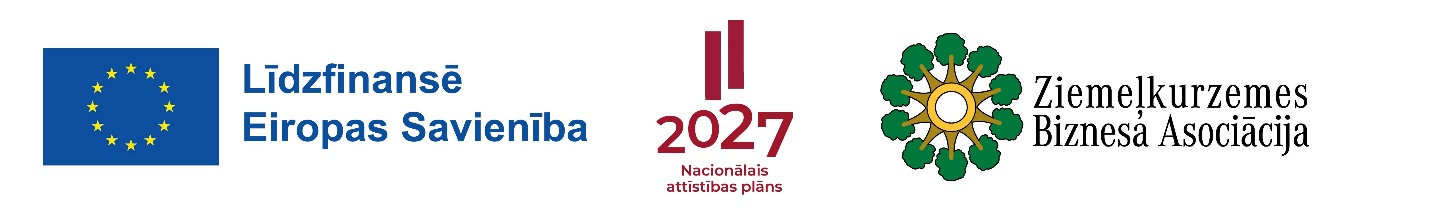 Projekta nosaukums _______________________________________________________________________________________________________Projekta iesniedzējs._______________________________________________________________________________________________________ M1 Konkurētspējīga un ilgtspējīga lauku uzņēmējdarbībaELFLA3 “Lauku biļete” uzņēmējdarbībaiIegūtu punktu skaits (vārdiem) __________________________________________________Vērtētāja vārds, uzvārds, paraksts _______________________________________________Nr.Atlases kritērijsAtlases kritērijsVērtējums/ PunktiPaš-vērtējumsKomentārs vērtējumamKomentārs vērtējumam1.Atbilstība (jāizpildās visiem nosacījumiem)Atbilstība (jāizpildās visiem nosacījumiem)Atbilst stratēģiskam mērķim, aktivitātei, rīcībai, biedrības ZBA VRG teritorijai (Ja tiek saņemts “Nē” – projekts tiek noraidīts)Atbilst ZM “Lauku biļete” metodikas nosacījumiemAtbilst stratēģiskam mērķim, aktivitātei, rīcībai, biedrības ZBA VRG teritorijai (Ja tiek saņemts “Nē” – projekts tiek noraidīts)Atbilst ZM “Lauku biļete” metodikas nosacījumiemJā / Nē2.Projekta mērķis un mērķauditorija Projekta mērķis un mērķauditorija individuālais projekta mērķis ir konkrēts, izmērāms, reāli sasniedzams plānotā budžeta, laika un cilvēkresursu ziņā. Skaidri definēta mērķauditorija.individuālais projekta mērķis ir konkrēts, izmērāms, reāli sasniedzams plānotā budžeta, laika un cilvēkresursu ziņā. Skaidri definēta mērķauditorija.2individuālais projekta mērķis ir aprakstīts, bet nav izmērāms. Nekonkrētas norādes par laika un cilvēkresursiem mērķa sasniegšanai. Mērķauditorijas apraksts vispārīgs.individuālais projekta mērķis ir aprakstīts, bet nav izmērāms. Nekonkrētas norādes par laika un cilvēkresursiem mērķa sasniegšanai. Mērķauditorijas apraksts vispārīgs.1projekta mērķis nekonkrēts, vispārīgs, nav sasniedzams projekta īstenošanas laikā. Mērķauditorijas apraksts nav norādīts vai tas ir vispārīgs, nekonkrēts.(Ja tiek saņemta “0” – projekts tiek noraidīts)projekta mērķis nekonkrēts, vispārīgs, nav sasniedzams projekta īstenošanas laikā. Mērķauditorijas apraksts nav norādīts vai tas ir vispārīgs, nekonkrēts.(Ja tiek saņemta “0” – projekts tiek noraidīts)03.Projekta pieteikuma dokumenti (punkti summējas)Projekta pieteikuma dokumenti (punkti summējas)*Projekta iesniegumam pievienoti visi nepieciešamie pavaddokumenti, kas noteikti MK 10.10.2023. noteikumos Nr.580.Projekta iesniegumam pievienoti visi nepieciešamie pavaddokumenti, kas noteikti MK 10.10.2023. noteikumos Nr.580.2*Nav iesniegti visi nepieciešamie dokumentiNav iesniegti visi nepieciešamie dokumenti0* Vērtējumu var samazināt par 0,5 punktiem:ja pievienotie dokumenti nav noformēti atbilstoši normatīvajiem aktiem (MK 04.09.2018. noteikumi Nr.558 „Dokumentu izstrādāšanas un noformēšanas prasības”), t.sk. projekta iesniedzēja apliecinājumu un citu dokumentāciju nav parakstījis projekta iesniedzējs vai tā pilnvarota persona, projekta iesniegumam nav pievienots attiecīgs pilnvarojums. Iesniegtajai dokumentācijai ir zema salasāmības kvalitāte (skenētais dokuments ir izplūdis, daļēji ieskenēts vai ieskenēts pa lapām neapkopotā dokumentā u.tml.).* Vērtējumu var samazināt par 0,5 punktiem:ja pievienotie dokumenti nav noformēti atbilstoši normatīvajiem aktiem (MK 04.09.2018. noteikumi Nr.558 „Dokumentu izstrādāšanas un noformēšanas prasības”), t.sk. projekta iesniedzēja apliecinājumu un citu dokumentāciju nav parakstījis projekta iesniedzējs vai tā pilnvarota persona, projekta iesniegumam nav pievienots attiecīgs pilnvarojums. Iesniegtajai dokumentācijai ir zema salasāmības kvalitāte (skenētais dokuments ir izplūdis, daļēji ieskenēts vai ieskenēts pa lapām neapkopotā dokumentā u.tml.).* Vērtējumu var samazināt par 0,5 punktiem:ja pievienotie dokumenti nav noformēti atbilstoši normatīvajiem aktiem (MK 04.09.2018. noteikumi Nr.558 „Dokumentu izstrādāšanas un noformēšanas prasības”), t.sk. projekta iesniedzēja apliecinājumu un citu dokumentāciju nav parakstījis projekta iesniedzējs vai tā pilnvarota persona, projekta iesniegumam nav pievienots attiecīgs pilnvarojums. Iesniegtajai dokumentācijai ir zema salasāmības kvalitāte (skenētais dokuments ir izplūdis, daļēji ieskenēts vai ieskenēts pa lapām neapkopotā dokumentā u.tml.).* Vērtējumu var samazināt par 0,5 punktiem:ja pievienotie dokumenti nav noformēti atbilstoši normatīvajiem aktiem (MK 04.09.2018. noteikumi Nr.558 „Dokumentu izstrādāšanas un noformēšanas prasības”), t.sk. projekta iesniedzēja apliecinājumu un citu dokumentāciju nav parakstījis projekta iesniedzējs vai tā pilnvarota persona, projekta iesniegumam nav pievienots attiecīgs pilnvarojums. Iesniegtajai dokumentācijai ir zema salasāmības kvalitāte (skenētais dokuments ir izplūdis, daļēji ieskenēts vai ieskenēts pa lapām neapkopotā dokumentā u.tml.).* Vērtējumu var samazināt par 0,5 punktiem:ja pievienotie dokumenti nav noformēti atbilstoši normatīvajiem aktiem (MK 04.09.2018. noteikumi Nr.558 „Dokumentu izstrādāšanas un noformēšanas prasības”), t.sk. projekta iesniedzēja apliecinājumu un citu dokumentāciju nav parakstījis projekta iesniedzējs vai tā pilnvarota persona, projekta iesniegumam nav pievienots attiecīgs pilnvarojums. Iesniegtajai dokumentācijai ir zema salasāmības kvalitāte (skenētais dokuments ir izplūdis, daļēji ieskenēts vai ieskenēts pa lapām neapkopotā dokumentā u.tml.).4.Projekta būtība, specifika vai specializācijapieteikumā skaidri aprakstīta esošā situācija un pamatotas aktivitātes, kā sasniegt mērķi, skaidri aprakstīts projekta īstenošanas plāns un veicamo darbību raksturs. Projekta pieteikumam pievienoti materiāli, kas apliecina projekta nepieciešamību un dzīvotspēju22pieteikumā skaidri aprakstīta esošā situācija un pamatotas aktivitātes, kā sasniegt mērķi, aprakstīts projekta īstenošanas plāns un veicamo darbību raksturs. Projekta pieteikumam nav pievienoti papildus dokumenti vai pievienotie materiāli nesniedz papildinošu informāciju par projekta īstenošanas nepieciešamību un tā dzīvotspēju1,51,5pieteikumā neskaidri aprakstīta esošā situācija un/vai aktivitātes, kā sasniegt mērķi, neskaidri aprakstīts projekta īstenošanas plāns un veicamo darbību raksturs. Projekta pieteikumam nav pievienoti papildinoši materiāli, kas apliecina projekta nepieciešamību un dzīvotspēju0,50,5nav vai slikti aprakstīta esošā situācija un/vai aktivitātes, kā sasniegt plānoto mērķi. Nav pievienoti papildinoši materiāli.005.Projekta iesniedzēja resursi un potenciālsapzināti nepieciešamie resursi un vajadzības, ir pieejami projekta īstenošanai nozīmīgie resursi11apzināti nepieciešamie resursi un vajadzības, bet uz projekta iesniegšanas brīdi ir pieejami daļēji0,50,5nepieciešamie resursi nav pieejami vai nav aprakstīti, vai apraksts ir ļoti vispārīgs un/vai nepilnvērtīgs006.Preces vai pakalpojuma konkurētspēja (punkti summējas)apzināti un norādīti iespējamie salīdzināmie konkurenti.0,50,5aprakstītas produkta/pakalpojuma raksturojošās iezīmes un atšķirības no salīdzināmiem konkurentiem.0,50,5pamatota preces vai pakalpojuma cena.0,50,5pamatota preces vai pakalpojuma pārdošanas stratēģija.0,50,57.Projekta īstenošanas un ieviešanas riski1) identificēti un analizēti projekta īstenošanas riski vismaz šādā griezumā: finanšu, īstenošanas, rezultātu un uzraudzības rādītāju sasniegšanas, administrēšanas riski. Var būt norādīti arī citi riski;
2) sniegts katra riska apraksts, konkretizēta tā būtība, raksturoti apstākļi un iestāšanās varbūtība;
3) katram riskam ir norādīta tā ietekme (augsta, vidēja, zema) un risku iestāšanas varbūtība (augsta, vidēja, zema);
4) katram riskam ir norādīti plānotie un ieviešanas procesā esošie riska novēršanas/mazināšanas pasākumi, tai skaitā šo pasākumu īstenošanas biežums un par pasākumiem atbildīgās personas22Identificēti, bet daļēji vai nepilnīgi izvērtēti11Identificēti, bet nav analizēti00Minimālie punkti (2.-7.)(Projekti, kuri nesaņem minimālo punktu skaitu, tālāk netiek vērtēti)668.Pretendenta projekta darbības joma (vērtējums kritērijā nesummējas, tiek ņemta vērā viena prioritārā darbības joma)Pretendenta projekta darbības joma (vērtējums kritērijā nesummējas, tiek ņemta vērā viena prioritārā darbības joma)ražošana, jaunu produktu radīšanaražošana, jaunu produktu radīšana2lauksaimniecības un meža nekoksnes resursu pārstrāde, mājražošanalauksaimniecības un meža nekoksnes resursu pārstrāde, mājražošana1,5amatniecība, vietējo produktu tirdzniecībaamatniecība, vietējo produktu tirdzniecība1cita darbības nozarecita darbības nozare09.Ieguldījumi pamatlīdzekļostiek iegādāti jauni pamatlīdzekļitiek iegādāti jauni pamatlīdzekļi1tiek iegādāti lietoti pamatlīdzekļitiek iegādāti lietoti pamatlīdzekļi010.Projekta rezultātu uzturēšanas izvērtējumspamatota pretendenta spēja nodrošināt projekta rezultāta uzturēšanupamatota pretendenta spēja nodrošināt projekta rezultāta uzturēšanu2nepilnīgi pamatota pretendenta spēja nodrošināt projekta rezultāta uzturēšanunepilnīgi pamatota pretendenta spēja nodrošināt projekta rezultāta uzturēšanu1nav pamatota pretendenta spēja nodrošināt projekta rezultāta uzturēšanunav pamatota pretendenta spēja nodrošināt projekta rezultāta uzturēšanu011.Projekta inovācijaprojekta pasākums kopumā ir inovatīvs22projektā iekļautas inovācijas11projektā nav iekļautas inovācijas0012.Aprites ekonomikaAprites ekonomikas definīcija sniegta SVVA 3.1.1. nodaļā, 32.lapā.projekts kopumā virzīts uz aprites ekonomiku22projekts daļēji virzīts uz aprites ekonomiku11nav ietverta aprites ekonomika0013.Atbalsta pretendents reģistrēts/deklarēts VRG darbības teritorijāFiziska persona papildus projekta pielikumā pievieno izdruku par deklarēto dzīves vietu no portāla latvija.lvpretendents reģistrēts/ deklarēts VRG darbības teritorijā 6 mēnešus pirms projekta iesniegšanas11pretendents nav reģistrēts/ deklarēts VRG darbības teritorijā 6 mēnešus pirms projekta iesniegšanas0014.Projekta īstenošanas vietaSVVA stratēģijas 1.nodaļas apakšnodaļā 1.1.Darbības teritorija, dota norāde par biedrības ZBA teritorijā noteiktajiem attīstības centriem saskaņā ar pašvaldību teritorijas plānojumiem. ZBA teritorijas attīstības centri ir norādīti SVVA 10.lapā.tiek īstenots lauku teritorijā11tiek īstenots attīstības centrā00Minimālais iegūstamo punktu skaits1010Pašvērtējuma punktu summa Pašvērtējuma punktu summa Pašvērtējuma punktu summa Pašvērtējuma punktu summa 